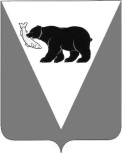 В соответствии со статьями 86 и 142.4 Бюджетного кодекса Российской Федерации Администрация Усть-Большерецкого муниципального района ПОСТАНОВЛЯЕТ:	1. Внести следующие изменения в постановление Администрации Усть-Большерецкого муниципального района от 31.01.2018 № 20 «О перечне расходных обязательств Усть-Большерецкого муниципального района по предоставлению иных межбюджетных трансфертов из местного бюджета Усть-Большерецкого муниципального района в 2018 году и плановом периоде 2019 и 2020 годов»:1) часть 1 дополнить пунктами 8-23 следующего содержания:«8) на приобретение специальной коммунальной техники;9) на возмещение затрат связанных с содержанием пустующего жилья;10) на приобретение и установку узлов учета тепловой энергии;11) на проведение кадастровых работ в отношении земельных участков;12) на разработку проектно-сметной документации на строительство очистных сооружений в с. Усть-Большерецк;13) Запорожскому сельскому поселению на изготовление проектно-сметных документов;14) на разработку проектно-сметной документации на строительство водонапорной башни в с. Усть-Большерецк;15) на приобретение жилых помещений для переселения граждан в целях формирования земельного участка под строительство детского сада в с. Усть-Большерецк;16) на проведение ремонтных работ в учреждениях культуры;17) на приобретение резервных источников электроснабжения для избирательных участков;18) на приобретение новогодних елок;19) Апачинскому сельскому поселению на проведение ремонтных работ в административном здании;20) на осуществление переданных полномочий Усть-Большерецкого муниципального района по осуществлению муниципального земельного контроля в границах поселений;21) на обустройство площадок для сбора твердых коммунальных отходов;22) Усть-Большерецкому сельскому поселению на приобретение однокомнатной квартиры;23) на благоустройство территорий поселений.».	2. Аппарату Администрации Усть-Большерецкого муниципального района обнародовать настоящее постановление и разместить на официальном сайте Администрации Усть-Большерецкого муниципального района в информационно-коммуникационной сети «Интернет».	3. Настоящее постановление вступает в силу после дня его обнародования и распространяется на правоотношения, возникшие с 1 января 2018 года.Глава Усть-Большерецкого муниципального района					 		К.Ю. ДеникеевПОСТАНОВЛЕНИЕАДМИНИСТРАЦИИ УСТЬ-БОЛЬШЕРЕЦКОГО МУНИЦИПАЛЬНОГО РАЙОНАот           23.03.2018             №        118О внесении изменений в постановление Администрации Усть-Большерецкого муниципального района от 31.01.2018 № 20 «О перечне расходных обязательств Усть-Большерецкого муниципального района по предоставлению иных межбюджетных трансфертов из местного бюджета Усть-Большерецкого муниципального района в 2018 году и плановом периоде 2019 и 2020 годов»